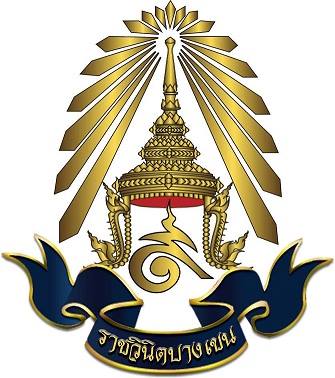 แบบใบลาป่วย ลากิจส่วนตัว และลาคลอดบุตร                                                                               เขียนที่โรงเรียนราชวินิตบางเขน                                                           วันที่ ......... เดือน ........................... พ.ศ. 2566เรื่อง .....................................เรียน ผู้อำนวยการโรงเรียนราชวินิตบางเขน	       ข้าพเจ้า ..................................................................... ตำแหน่ง .................................... โรงเรียนราชวินิตบางเขน   สังกัดสำนักงานคณะกรรมการการศึกษาขั้นพื้นฐาน    กระทรวงศึกษาธิการ ขอลา             ป่วย                 ลากิจส่วนตัว               ลาคลอดบุตรเนื่องจาก ............................................................................................................................................ ตั้งแต่วันที่ ................................................... ถึงวันที่ ........................................ มีกำหนด ............ วัน  ข้าพเจ้าได้ลา     ป่วย                 ลากิจส่วนตัว               ลาคลอดบุตรครั้งสุดท้ายตั้งแต่วันที่ ....................................... ถึงวันที่ ................................... มีกำหนด ............ วัน  ในระหว่างการลาครั้งนี้จะติดต่อข้าพเจ้าได้ที่หมายเลขโทรศัพท์..............................................................ที่อยู่....................................................................................................................................................       ขอแสดงความนับถือ                                                                ลงชื่อ (..............................................)สถิติการลาประจำปีงบประมาณนี้     เมษายน – กันยายน                      ความเห็นของหัวหน้ากลุ่มสาระการเรียนรู้ตุลาคม  –  มีนาคม		    ...................................................................    ...................................................................              ลงชื่อ           (..............................................)               	................................................................(ลงชื่อ) ........................................ ผู้ตรวจสอบ                           	....................................................................       (นางสาววรกมล ศรสิทธิ)                ตำแหน่ง ครูผู้ช่วยวย                              		     ลงชื่อ    วันที่ .........................................                                        	  	  (นายธัญวิชญ์  ไตรรัตน์)                                                                          	  	 ตำแหน่งผู้อำนวยการโรงเรียนราชวินิตบางเขนประเภทลาลามาแล้วลามาแล้วลาครั้งนี้รวมเป็นรวมเป็นความเห็นของผู้บังคับบัญชาครั้งวันครั้งวัน...................................................................ป่วย(วันทำการ)...................................................................ลงชื่อกิจส่วนตัว(วันทำการ)         (นายกฤษดา สิมมะโน)รองผู้อำนวยการกลุ่มบริหารงานบุคคล     คลอดบุตร(วันทำการ)คำสั่ง             อนุญาต      ไม่อนุญาต